Bornholms socioøkonomiske forholdFormålet med denne øvelse er at gøre jer fortrolige med nogle af Bornholms socioøkonomiske forhold, og deres indflydelse på den overordnede problemstilling. Delopgave 1: Statistik over socioøkonomiske forholdGå ind på Danmarks statistiks kommunekort. 1) Undersøg udgifter til sundhedsområdet Klik på Sundhedsudgifter (netto): Hold musen over de enkelte kommuner og aflæs udgiftsniveauet. Hvordan er udgiftsniveauet sammenlignet med ”Din kommune”, Ishøj, selvvalgt kommune og Gentofte Hvilke kommuner har lavest og højest niveau? Hvad siger det om kommunens indbyggere?2) Undersøg antal arbejdsløse Vælg Arbejdsløshed  bruttoledighed).Hvordan er arbejdsløsheden på Bornholm i forhold til din og ovenstående kommuner? 3) Undersøg indkomster  disponibel indkomstHvordan er bornholmernes disponible indkomst? Sammenlign med ovenstående kommuner. 4) Andre forholdFind selv to andre socioøkonomiske forhold du vil undersøge på ovenstående link.(Delopgave 2 på næste side). 
Delopgave 2: Erhverv på Bornholm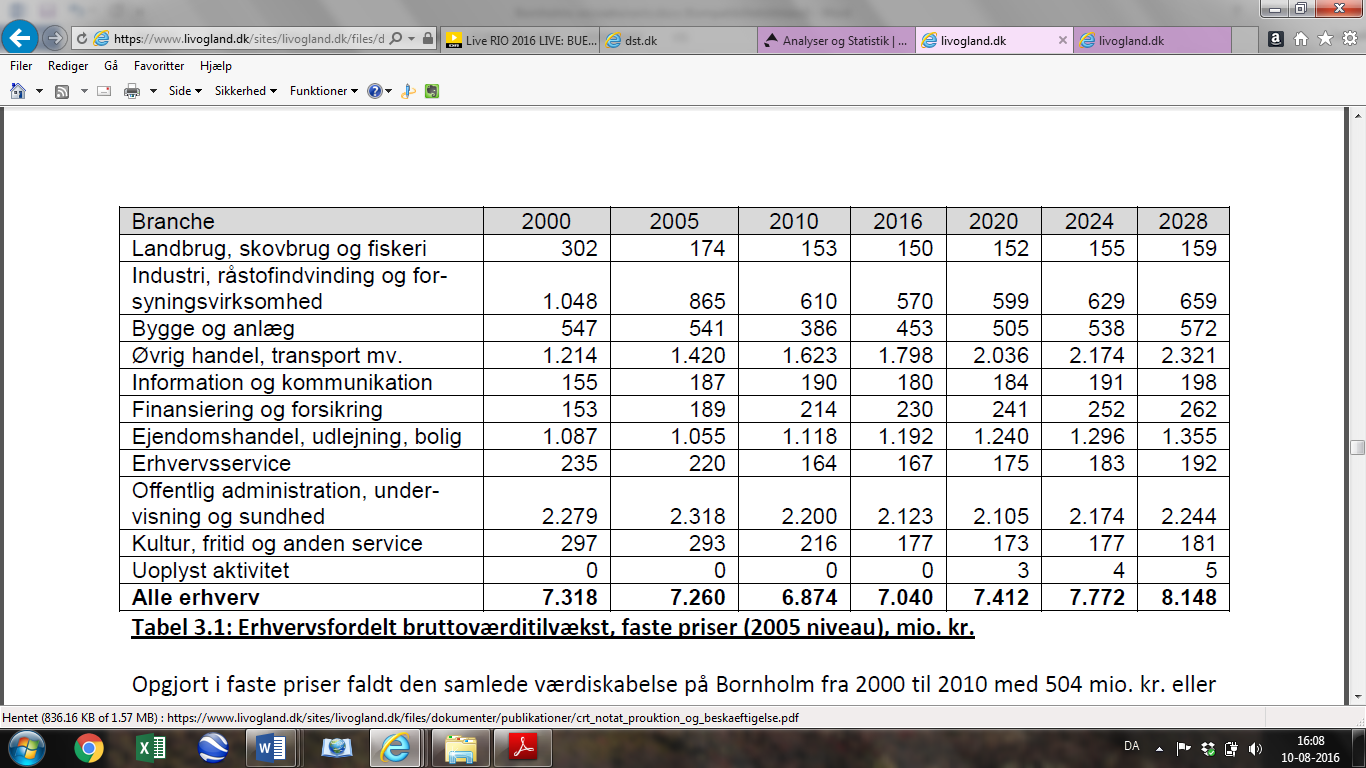 Nævn de tre største erhvervsgrupper på BornholmBornholm er en "Fiskerø" - kan det ses ud fra statistikken?Solskinsøens mange turister - må give en masse arbejdspladser - gør de?Granitbruddene – hvor kan man se dem i statistikken? 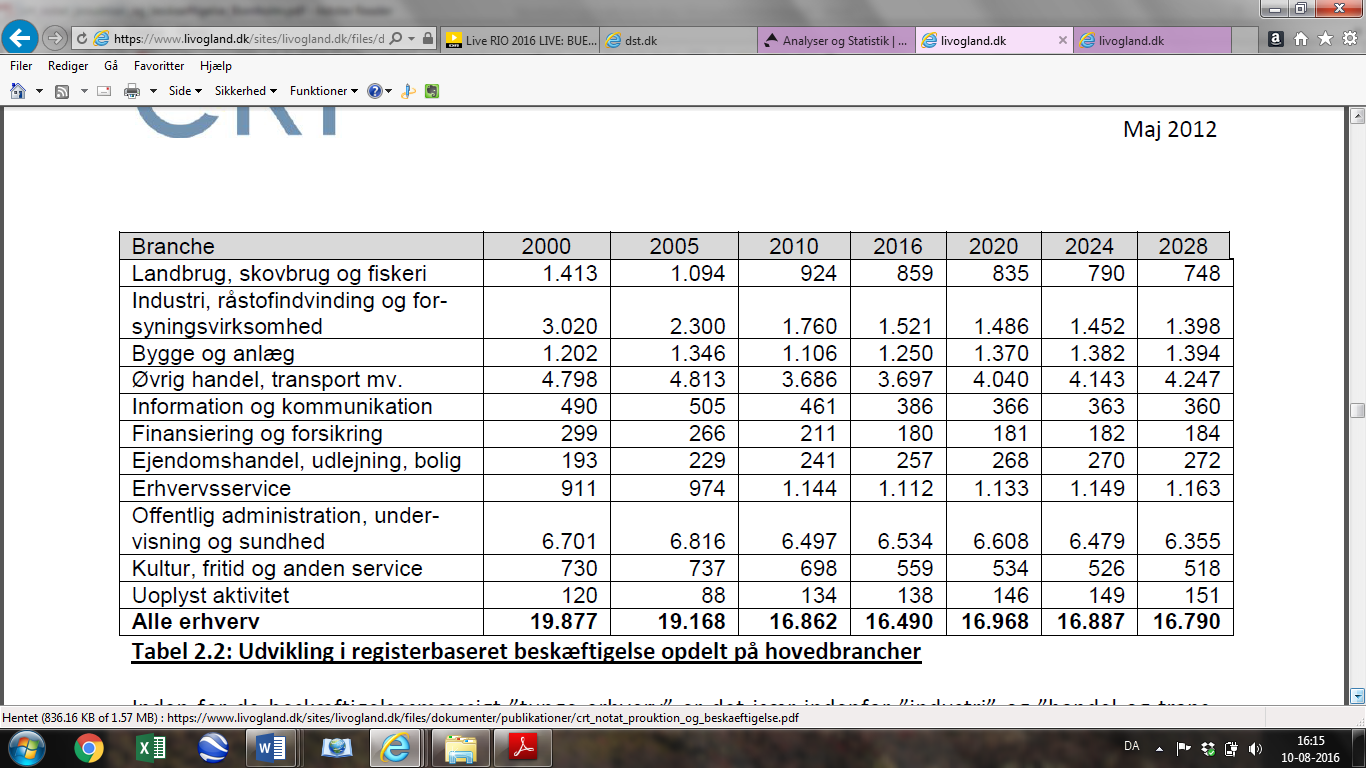 Hvilken branche har flest ansatte?Hvad er særlig bemærkelsesværdigt ved tabellen?
Gem svar og data, så de kan indgå i besvarelsen af den overordnede problemstilling ”Kan man leve af sten på Bornholm?” HUSK: Jo bedre data – des bedre argumentation.